Муниципальное бюджетное образовательное учреждение дополнительного образования Стародубский центр детского творчестваПлан-конспект занятия «Сказка» Выполнение иллюстраций(Станковая композиция, 1 год обучения)педагога дополнительного образования МБОУДО СЦДТПоклонской Светланы Александровныг. Стародуб2022Тема: Сказка. Выполнение иллюстраций.Цель: выполнить композицию иллюстрации к любому сказочному литературному произведению, выбранному учащимся.Задачи: Выполнить композицию иллюстрации к литературному произведению, выбранному учащимсяПознакомить учащихся с искусством иллюстрации;Формировать навыки работы в разных художественных материалах.Воспитывать любовь и интерес к культурному наследию своего народа;Развивать ассоциативно-образное мышление, творческую и познавательную активность.Материалы:  акварель/гуашь,  кисти, палитра, простые карандаши, лист бумаги А3,     банка с водой.Методы обучения: словесный, наглядный, практический.Размер:  А3 (30×40см).Данная тема рассчитана на три занятия по два часа.1 занятие – компоновка предметов в листе, прорисовка всех участников композиции, используя законы линейной перспективы. Заливка основных цветов.2 занятие – работа цветом, передача объема предметов через светотеневую моделировку, показ взаимосвязи предметов и фона через световоздушную и цветовую среду.3 занятие – проработка цветового решения, уточнение деталей. Завершение композиции.Сказочное произведение выбирается учащимся самостоятельно. Предпочтение отдается отечественным авторам, можно брать современные произведения. Допускается иллюстрация к народным сказкам, авторским сказкам, можно брать за основу сказочные повести и фентези.Не допускается срисовывание готовых иллюстраций или копирование сцен из кинофильмов, снятых по мотивам выбранного произведения. Материал для композиции по выбору учащихся (карандаш, акварель, гуашь и др.)Композиция иллюстрации должна быть сюжетной, детально разработанной, включать не менее 1 фигуры человека. Портрет героя произведения в качестве иллюстрации не принимается, выполняем именно сюжет.Образцы. ПРОСЬБА ОБРАЗЦЫ НЕ СРИСОВЫВАТЬ, ПОВТОРЫ ПРИНИМАТЬ НЕ БУДУ!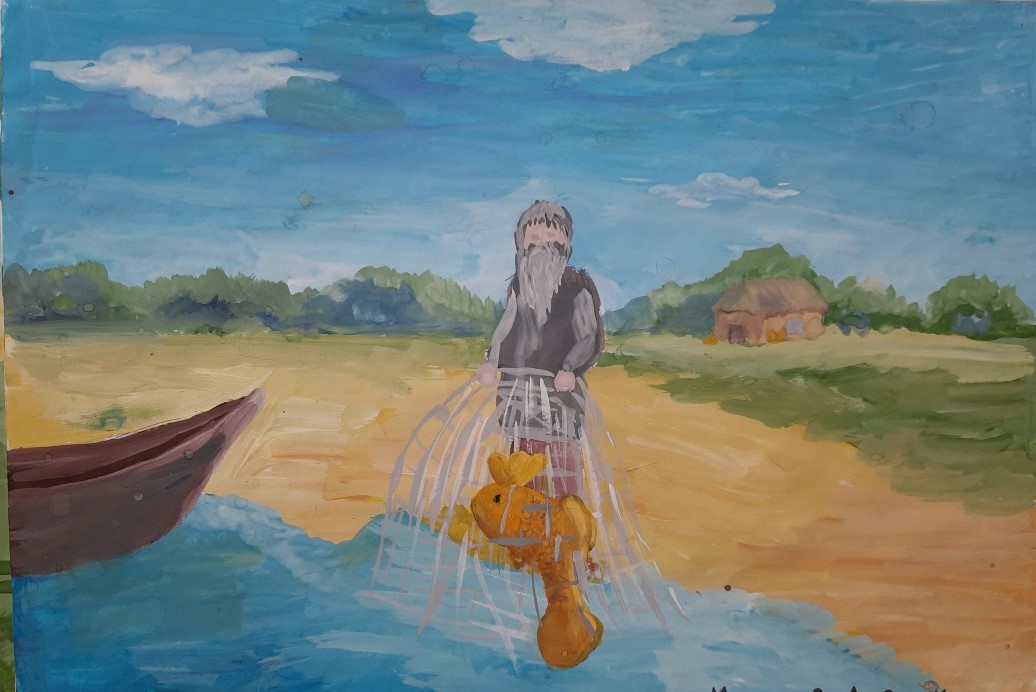 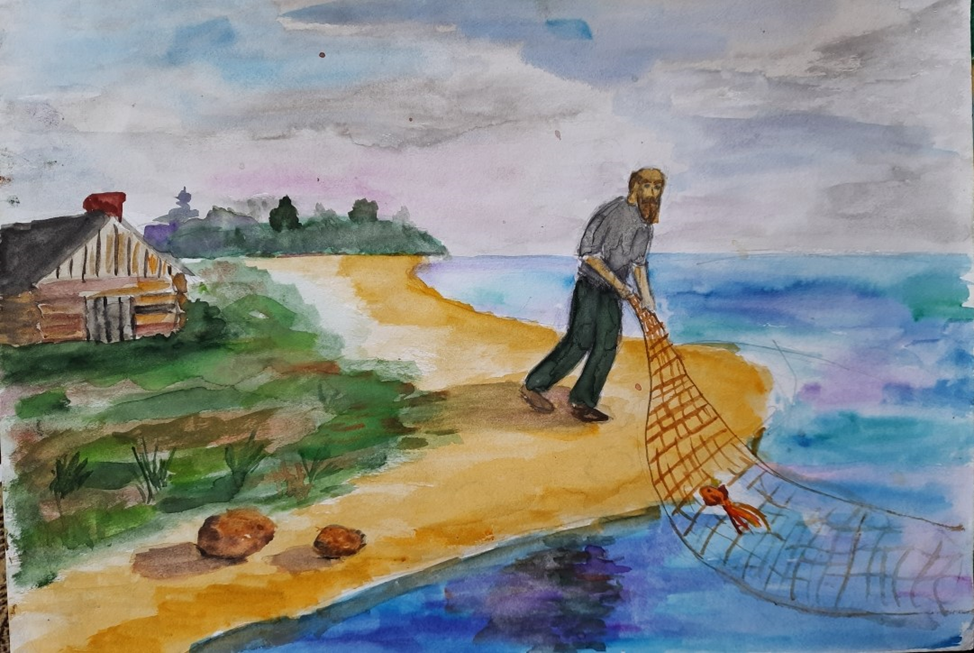 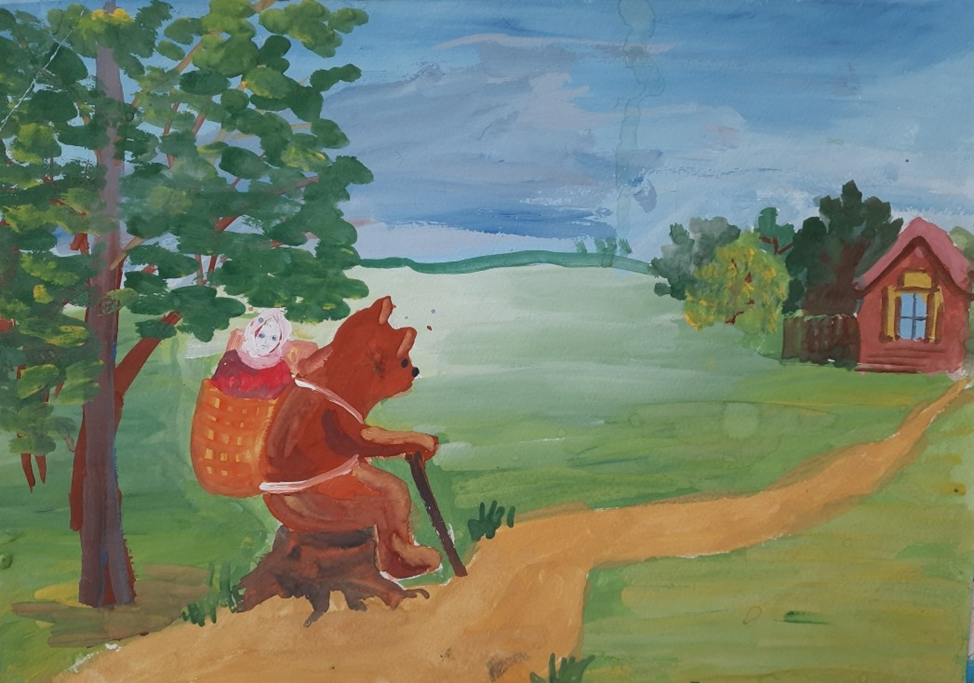 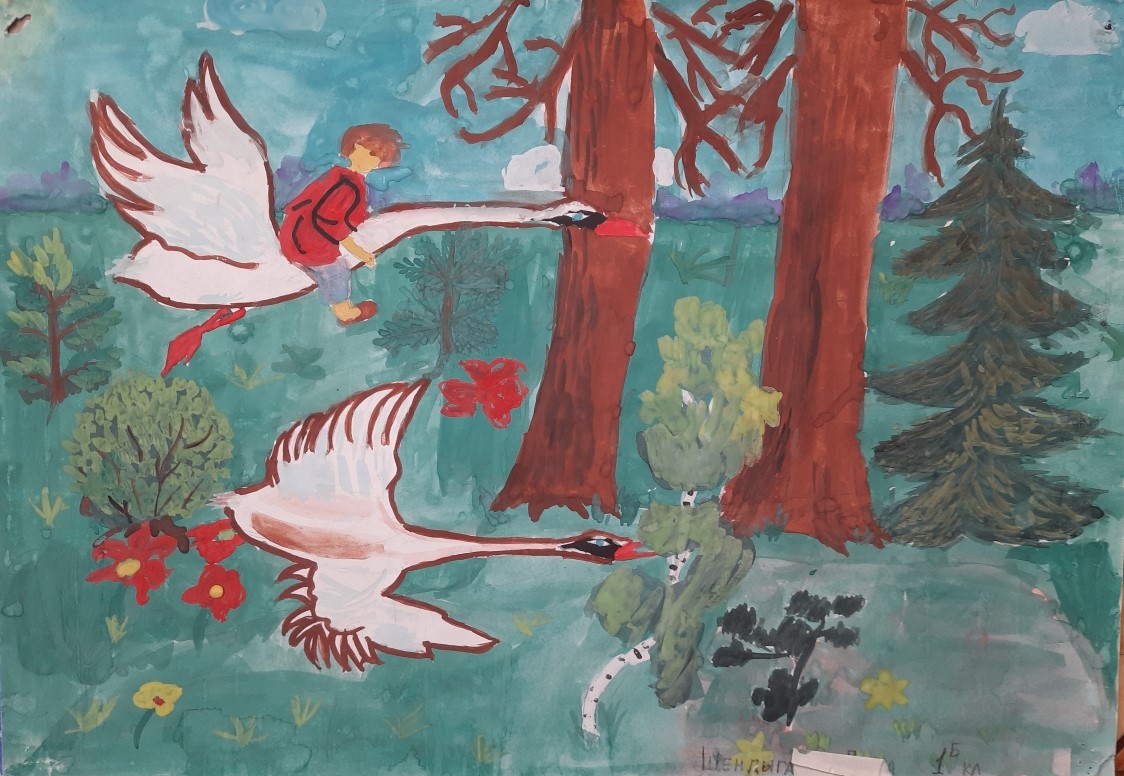 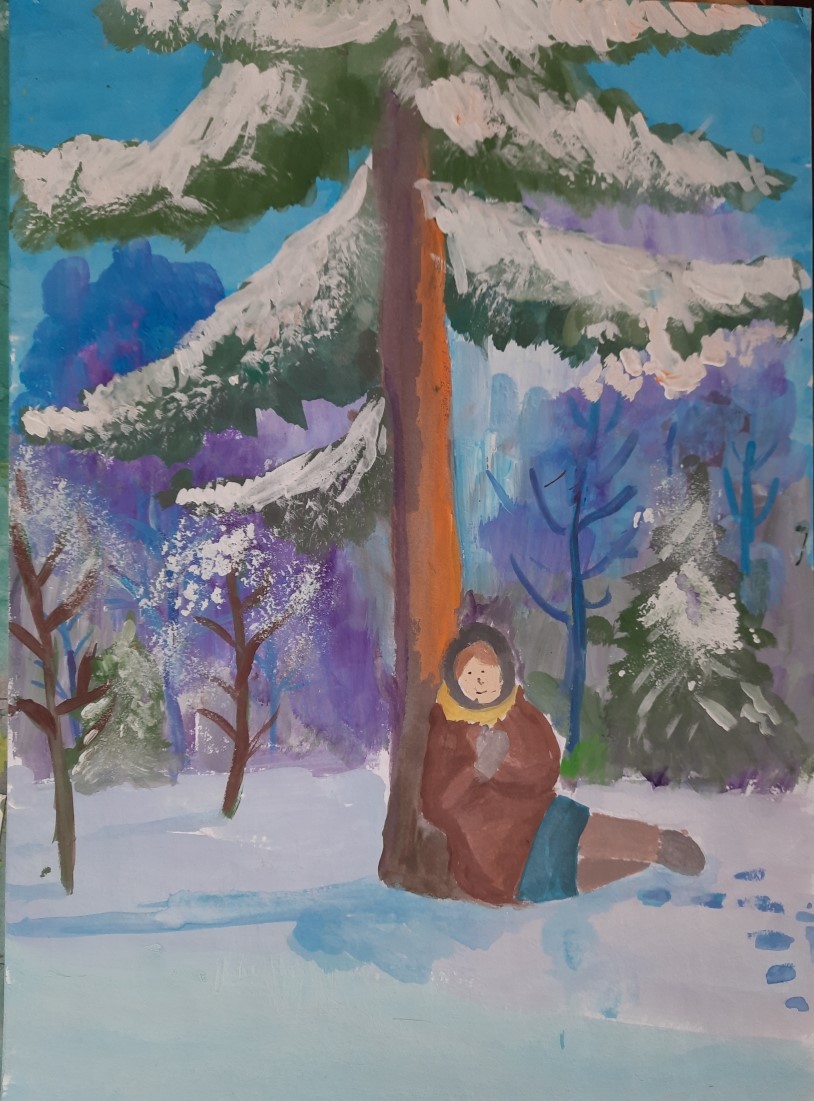 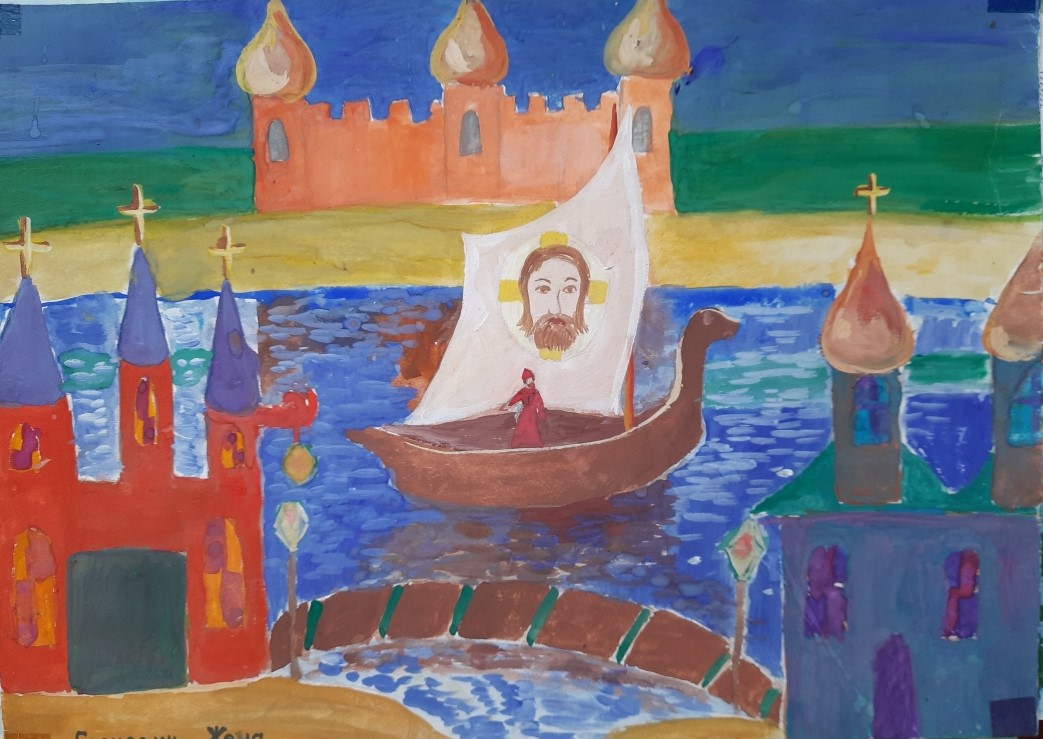 